соответствующего лица, а также свои фамилию, имя, отчество (последнее - при наличии), почтовый адрес, по которому должны быть направлены ответ, уведомление о переадресации обращения, излагает суть предложения, заявления или жалобы, ставит личную подпись и дату.Для подтверждения фактов, указанных в своем обращении, рекомендуется приложить подтверждающие материалы (документы, фото, видео и т.д.).Кроме того, с вопросами о разъяснении законодательства об охране вод, о рыболовстве и сохранении водных биоресурсов, а также с обращениями о фактах нарушения предприятиями любых форм собственности законодательства об на территории Николаевского и Ульчского муниципальных районов Хабаровского края вы можете обратиться в Николаевскую-на-Амуре межрайонную природоохранную прокуратуру по телефонам: 8 (42135) 2-25-03, 8 (42135) 2-21-00 (приемная, факс), а также по адресу: 682469, Хабаровский край, г. Николаевск-на-Амуре, ул. Ленина, д. 7, либо по электронной почте: nampp@abp-proc.ru.Законодательство в сфере рыболовства постоянно совершенствуется. Многих любителей рыбалки интересуют вопросы, связанные с изменениями правил рыболовства Российской Федерации. В настоящее время наиболее актуальный вопрос – любительское рыболовство, ответственность за нарушение тех или иных законов, связанных с любительской рыбалкой.Основной закон, которым регулируются данные вопросы – Федеральный Закон Российской Федерации от 20.12.2004 № 166-ФЗ «О рыболовстве и сохранении водных биологических ресурсов». В этом законе определяются правовые основы добычи водных биоресурсов.Основным принципом является платность использования водных биоресурсов, согласно которому любое использование водных биоресурсов осуществляется за плату, за исключением случаев, предусмотренных федеральными законами. Устанавливаются ограничения рыболовства: запрет рыболовства в определенных районах промысла и в отношении отдельных видов водных биоресурсов, их минимальные вес и размер, разрешаемые орудия и способы добычи.Охрана водоемов и обитающих в них живых организмов, контроль за выполнением правил эксплуатации биологических водных ресурсов имеет первостепенное значение как для сохранения среды обитания, так и для возможности возобновляемо пользоваться рыбными ресурсами нашей страны.В настоящее время ответственное использование водных биоресурсов является важной проблемой для всего общества – от государственных задач до задач простых физических лиц.Сохраните водные биологические ресурсы для своих детей и потомков! Николаевская-на-Амуре межрайонная природоохранная прокуратураг. Николаевск-на-Амуре, ул. Ленина, д. 7,Телефон: 8 (42135)2-21-00.Федеральное агентство по рыболовству (Росрыболовство) является федеральным органом исполнительной власти, осуществляющим функции по оказанию государственных услуг, управлению государственным имуществом в сфере рыбохозяйственной деятельности, рационального использования, изучения, сохранения и воспроизводства водных биологических ресурсов и среды их обитания.При установлении фактов незаконной добычи водных биологических ресурсов, а также нарушений правил рыболовства, по вопросам разъяснения законодательства о рыболовстве и сохранении водных биоресурсов рекомендуется обращаться в Амурское территориальное управление Росрыболовства (680000, г. Хабаровск, ул. Ленина, д. 4, электронная почта: amur_fish@mail.ru, телефон единой горячей линии рыбоохраны в круглосуточном режиме: 89144073777) или в структурные подразделения – отдел государственного контроля, надзора и рыбоохраны по Николаевскому району Амурского территориального управления Росрыболовства (682460, Хабаровский край, г. Николаевск-на-Амуре, ул. Орлова, д. 5, телефоны: 8 (42135) 2-91-22,   8 (42135) 2-67-30),   отдел   государ-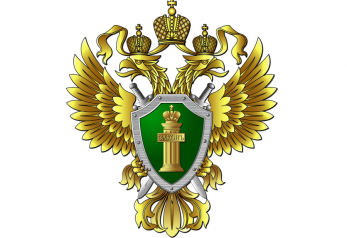 Николаевская-на-Амуремежрайонная природоохранная прокуратураОхрана водных биологических ресурсов. Куда обратиться гражданину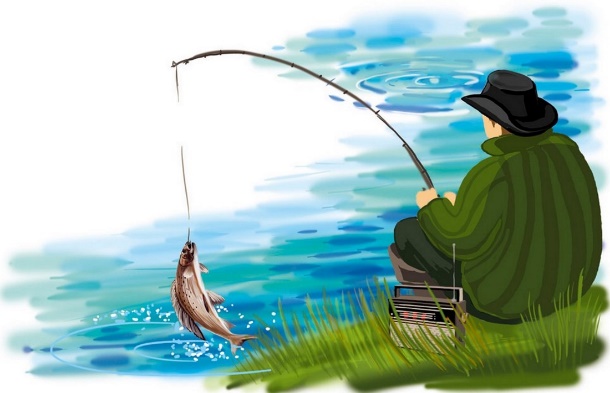 Николаевск-на-Амуре2022ственного контроля, надзора и рыбоохраны по Ульчскому району Амурского территориального управления Росрыболовства (682400, Хабаровский край, Ульчский район, с. Богородское, ул. Набережная, д. 8, телефоны: 8 (42151) 5-12-51, 8 (42151) 5-12-95, 8 (42151) 5-22-73.Кроме того, по вышеуказанным вопросам можно обращаться в ОМВД России по Николаевскому району (8 (42135) 2-26-68) и в ОМВД России по Ульчскому району (8 (42151) 5-16-81).Граждане имеют право обращаться лично, а также направлять индивидуальные и коллективные обращения, включая обращения объединений граждан, в том числе юридических лиц.Для направления обращений возможно использование электронной почты: amur_fish@mail.ru или направить письменное обращение по почте по адресу: 68000, г. Хабаровск, ул. Ленина, д.4, кб. 700.Гражданин в своем письменном обращении в обязательном порядке указывает либо наименование органа, в которые направляет письменное обращение, либо фамилию, имя, отчество соответствующего должностного   лица,    либо   должность